Mardi 28 avril 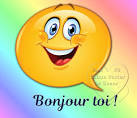 Temps 1 : Etude du codeRelis les mots suivants et redonne les différentes façons d’écrire le son « è » :Aujourd’hui, nous continuons à travailler sur ces 3 façons d’écrire le son « è » :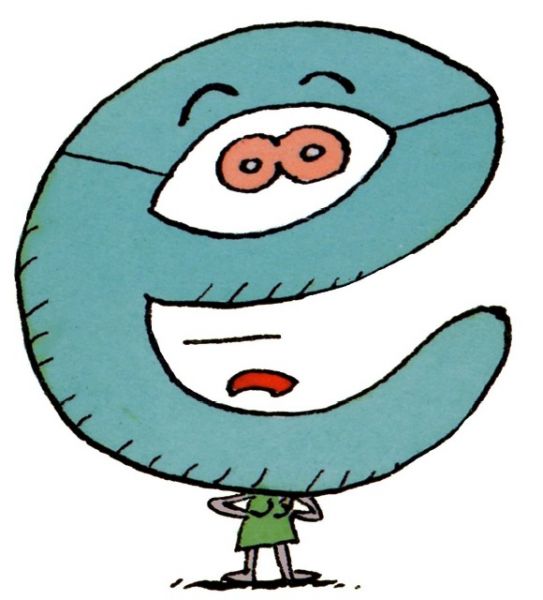 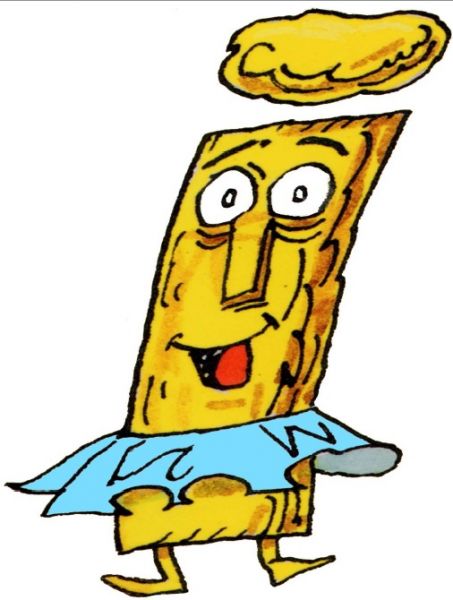 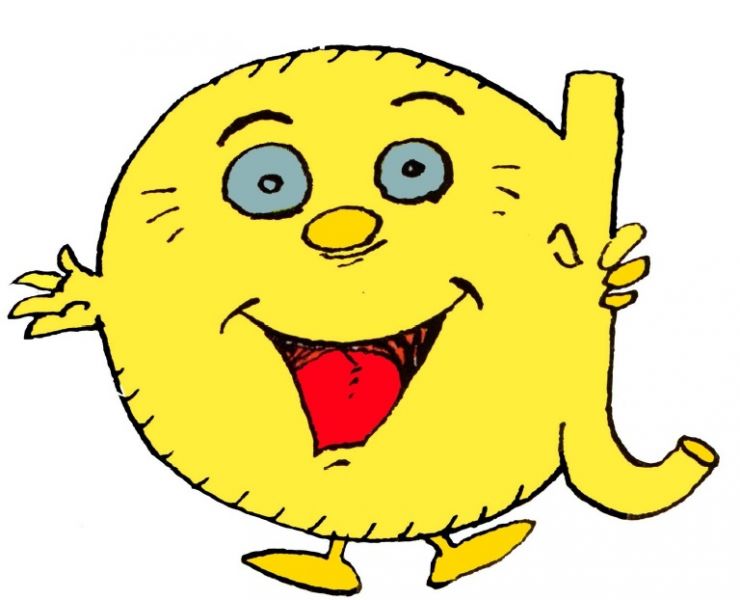 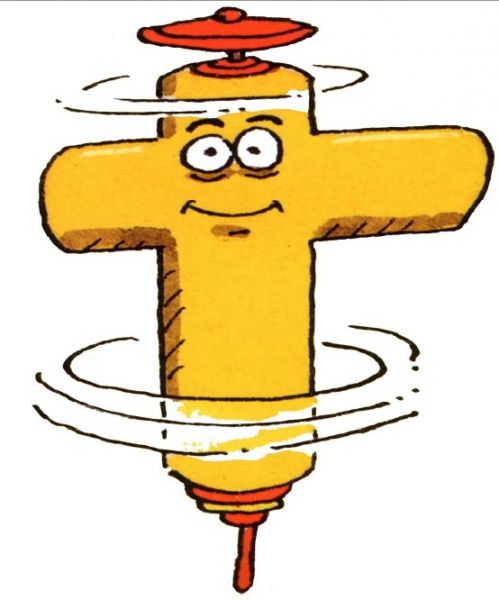 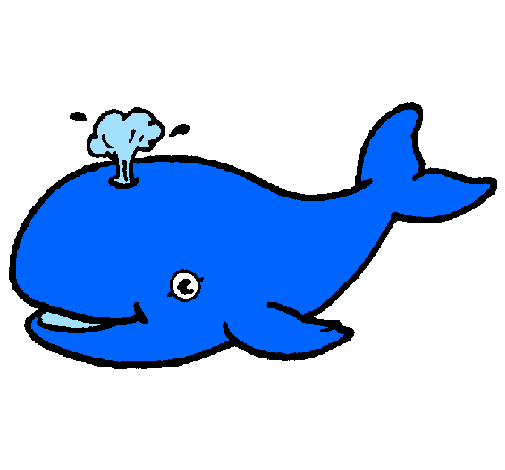 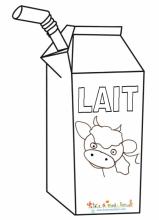 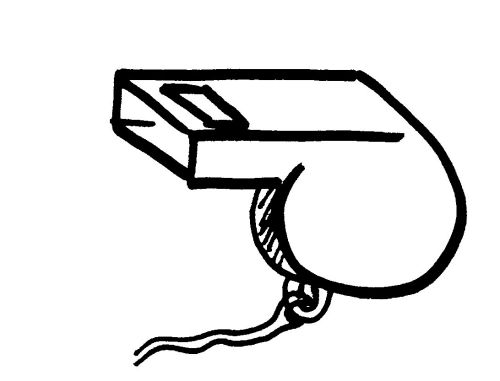 Essaie d’écrire de plusieurs façons la syllabe rèTu as trouvé ? Tu peux écrire : rè , rê, rai, rei, retEssaie de faire la même chose avec la syllabe chè.Fais maintenant les exercices à la page 81 du fichier bleu trampoline.            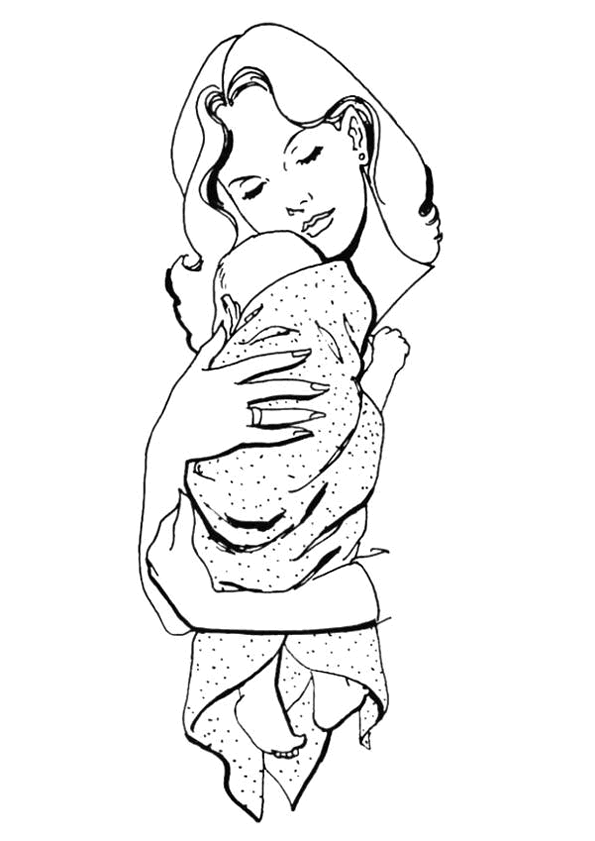 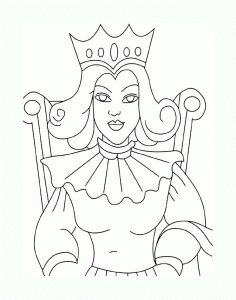 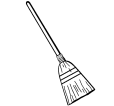 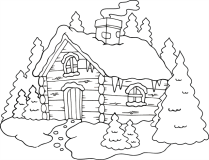 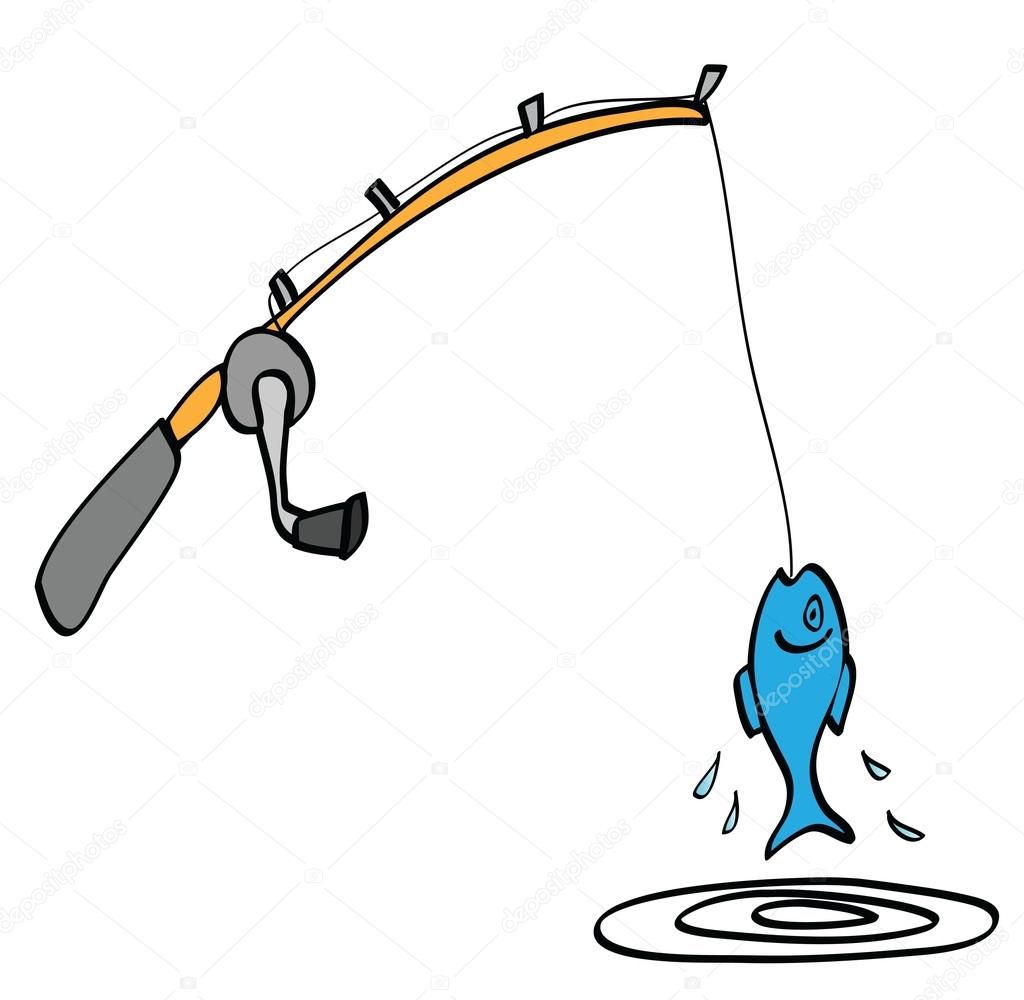 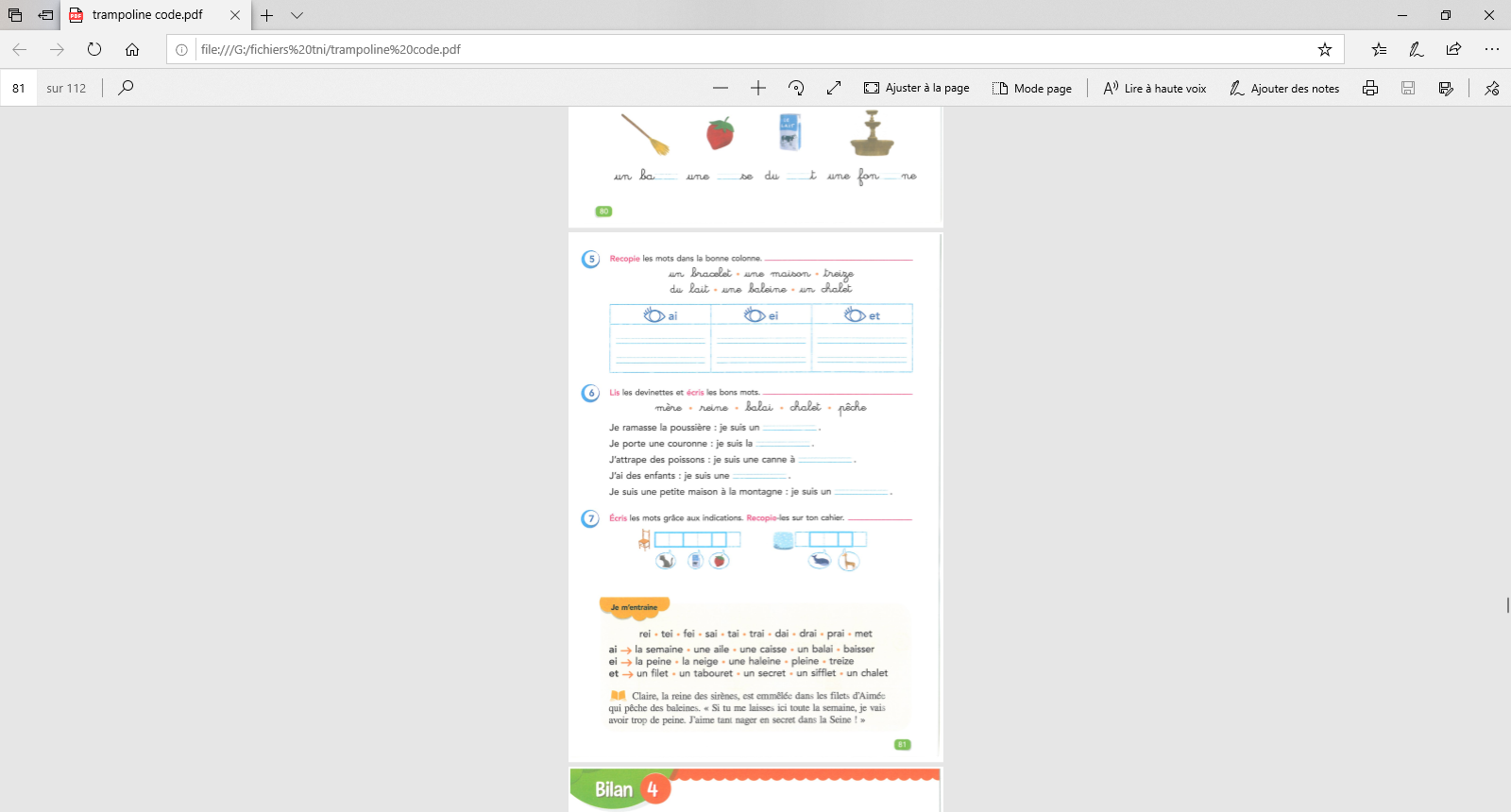 Temps 2 écritureEcris la date dans ton cahier d’écriture.Mardi 28 avril     Aujourd’hui, tu écris les lettres qui commencent par un « pont » comme le mTemps 3 Mathématiques (45 minutes) 		Nombres et calculsObjectif 1: donner des écritures additives d’un nombre <10Nous travaillons aujourd’hui sur les maisons des nombresRegarde bien : si j’ai 4 jetons, je peux les séparer en deux parties de plusieurs manières. 1 + 32 + 23 + 11) A ton tour,  trouve  deux additions qui peuvent faire :3  		( 1+ 2  ,  2+1 )7 		( 1+ 6  ,  5 + 2 + 5  ,   3 + 4  etc…)10 		 ( 1 + 9  ,  2 + 8   etc…)Objectif 2: donner des écritures additives de 11, 12 et 13Nous continuons à travailler sur les décompositions additives, les maisons des nombres, mais sur des nombres plus grands que 10 : 11, 12 et 132) Prends 11 objets et dispose-les en lignes.Sépare tes 11 objets en 2 parties en changeant à chaque fois l’ endroit où tu sépares pour trouver toutes les additions à deux chiffres qui peuvent aller dans la maison du 11.11 = 1  +  1011 =  2  +  9etc…Ecris toutes les possibilités. (Insister sur le fait qu’il y a toujours 11 en tout).Fais maintenant la même chose avec 12 puis avec 13 objets.3)  A présent, tu peux travailler dans le fichier p.100- unité 79Coup de pouce      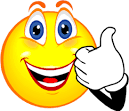 Exercice 3	 Comme les résultats dépassent 10, pense à bien mettre le plus grand nombre dans ta tête pour ajouter le plus petit ensuite.Exercice 4Te rappelles-tu des signes      =   et  = 	=   C’est égal, il y a la même quantité des deux côtés	=   C’est différent, il n’y a pas la même quantité des deux côtésLe défi en + pour ceux qui veulent aller un peu plus loin :Tim, Lou et Julie ont chacun un bouquet avec des roses     et des tulipes . 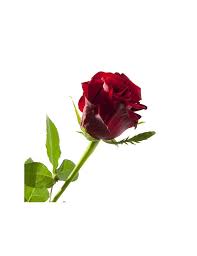 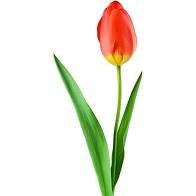 Dans son bouquet, Tim a 11 fleurs, Lou a 12 fleurs et Julie a 13 fleurs.Ils ont tous 9 roses dans leur bouquet.Combien de tulipes chacun d’eux a t-il dans son bouquet ?Et pour t’entrainer, tu peux retrouver le site calcul@trice.Choisis : mémoriser la table d’addition et je te conseille les jeux  Addiclic et Quadricalc qui t’aideront à memoriser encore mieux les maisons des nombres.https://www.google.com/url?sa=t&rct=j&q=&esrc=s&source=web&cd=1&cad=rja&uact=8&ved=2ahUKEwjW1tnHidboAhXS4IUKHZYUAQ0QFjAAegQICRAC&url=https%3A%2F%2Fcalculatice.ac-lille.fr%2Fspip.php%3Frubrique2&usg=AOvVaw0zKDZux41YInFvIEJaSQPTTemps 4 (environ 35 minutes)   Vocabulaire Ouvre ton fichier trampoline jaune à la page 96. Observe l’image. Décris l’image et nomme les objets utilisés par les scientifiques dans ce laboratoire.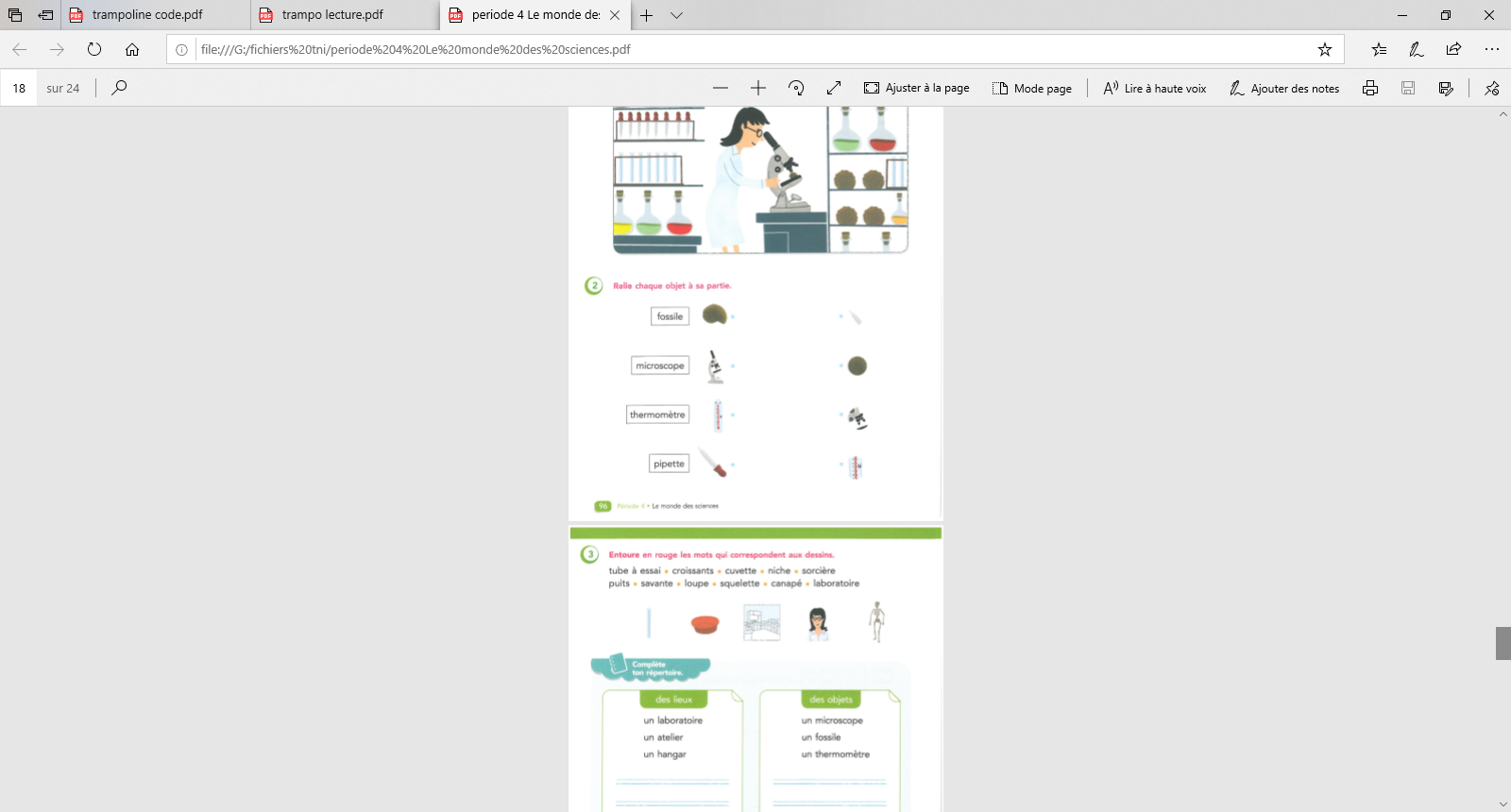 Fais les exercices 2  et 3 page 96.Essaie maintenant de trouver des mots pour compléter le répertoire du vocabulaire scientifique : Cherche des lieux (des endroits) où les scientifiques peuvent travailler.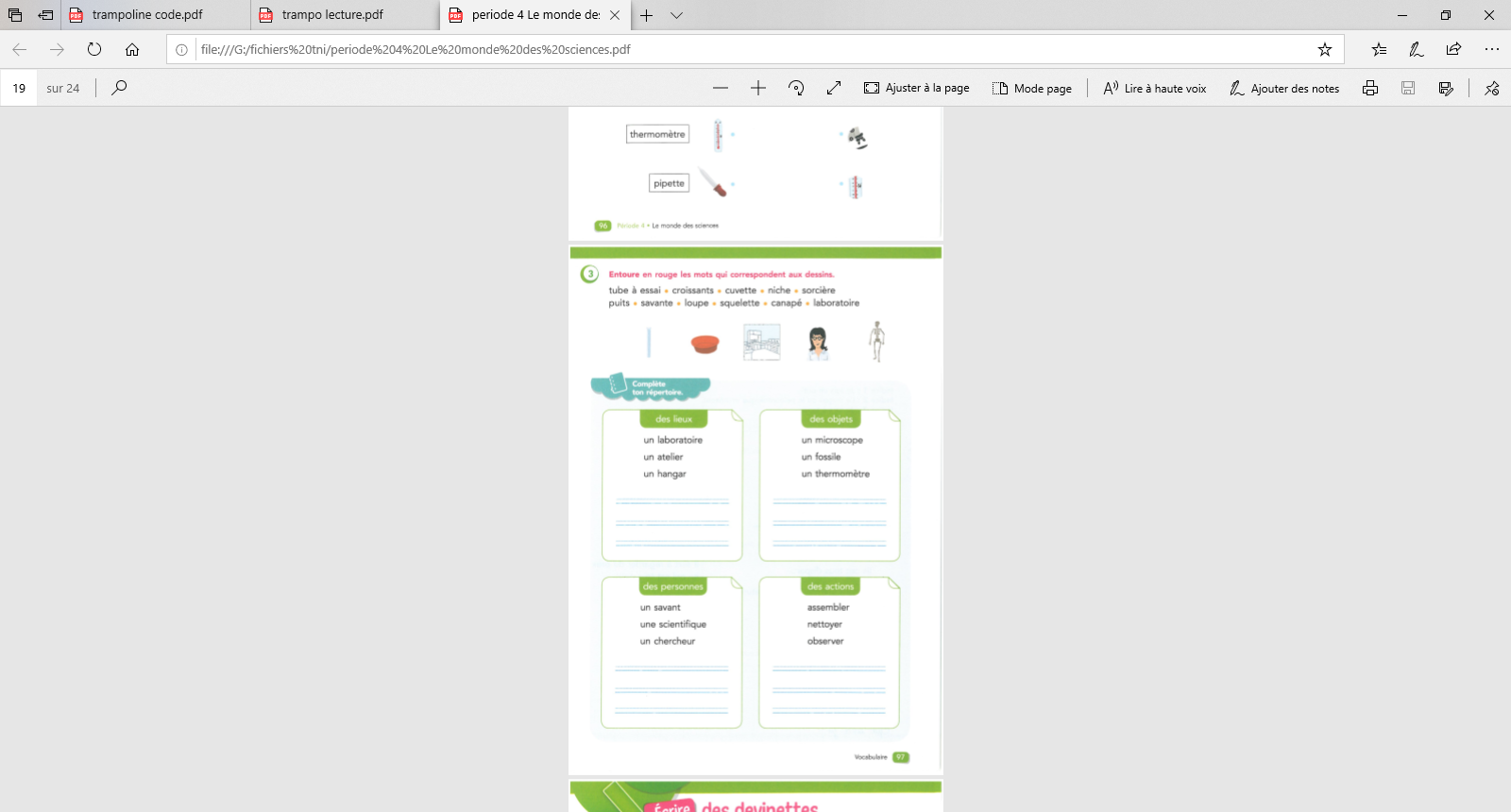 Cherche des objets utilisés par les scientifiques.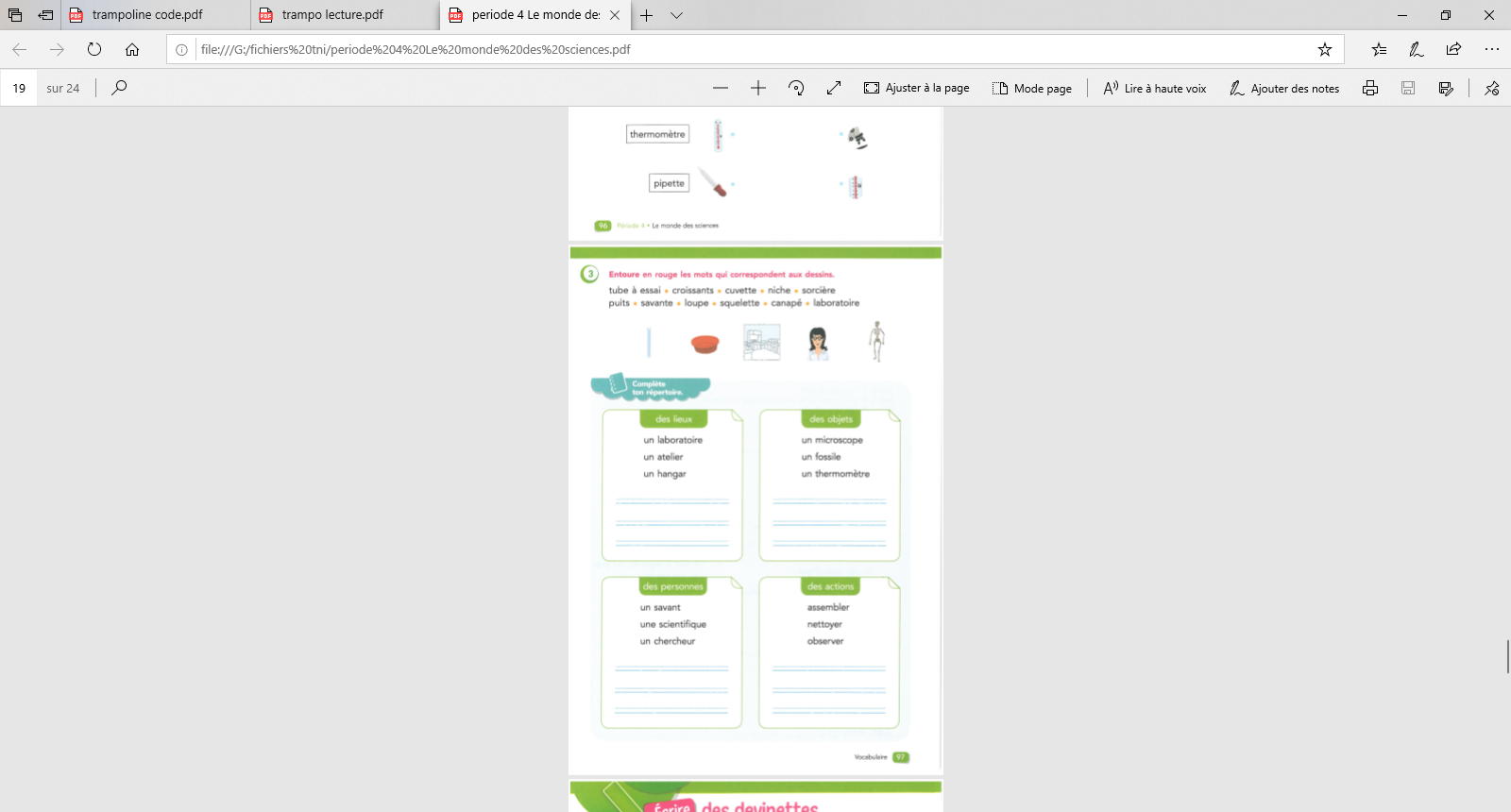 Cherche les noms des personnes qui travaillent dans un laboratoire.Cherche les actions que peuvent faire les scientifiques.Temps 5  EPSPour finir, je te propose une séance de yoga très imagée qui va te permette de réveiller tout ton corps pour te sentir en forme et parfaitement détendu  Tu vas voir, la dame qui parle a un petit accent, c’est l’accent québéquois.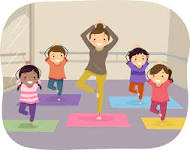 https://www.youtube.com/watch?v=xcezx_BIfEk		Et c’est fini pour aujourd’hui les loulous!			Pour jeudi : Lis la lecture 72Bon mercredi et à jeudi !Votre maitressezèbre  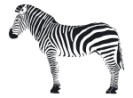 fenêtre   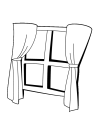 maison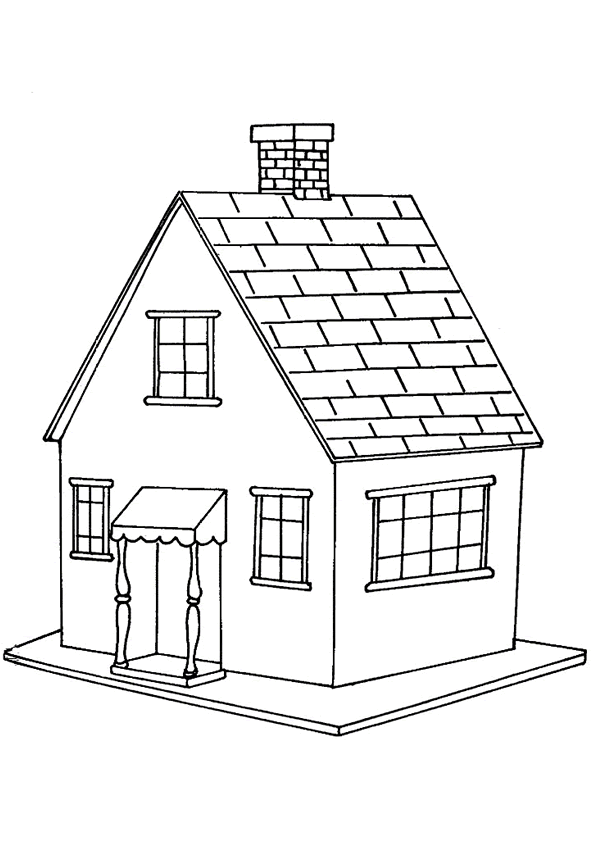 baleine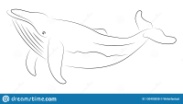 sifflet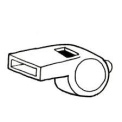 chèvre  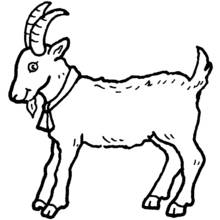 forêt 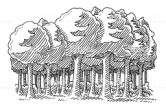 lait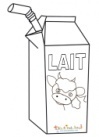 reinetabouret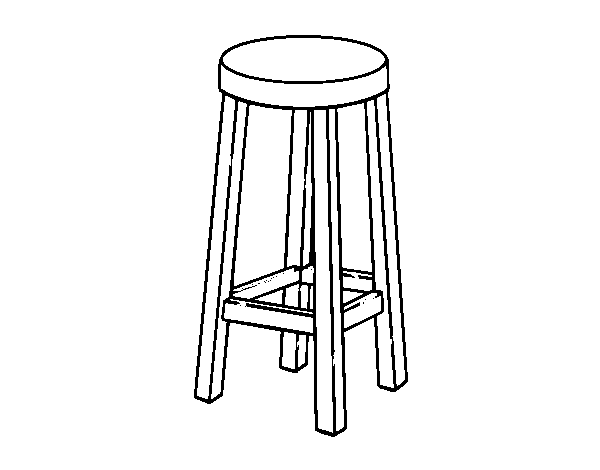 manège 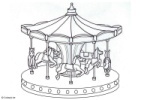 tête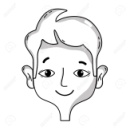 balaineige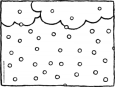 chalet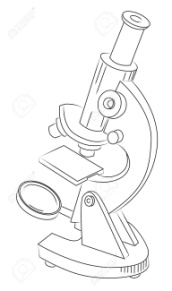 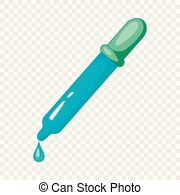 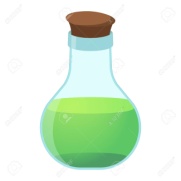 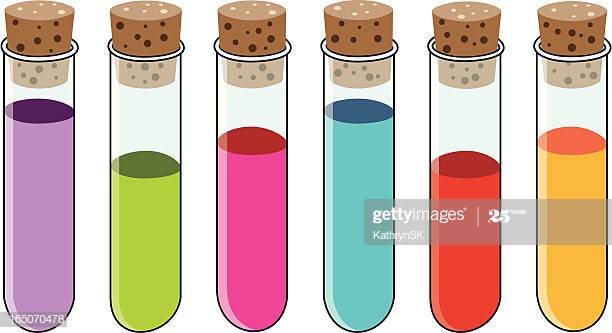 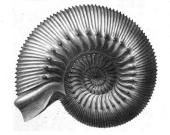 Le microscope sert à regarder de près ce qui est très petit.La pipette est un petit tube dont on se sert en laboratoire pour prélever un peu de liquide.Une fiole est une petite bouteille de verre (ou en plastique) à col étroit.Un tube à essai, est un récipient utilisé en laboratoire, composé d'un tube cylindrique étroit.Le fossile est un reste d'animal ou de végétal conservé dans la roche.